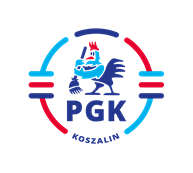 Koszalin, dnia 18.02.2022 r.Nr postępowania:  2022/BZP 00047845/01Nr referencyjny:  06INFORMACJA Z OTWARCIA OFERT  zgodnie z art. 222 ust. 5 ustawy z dnia 11 września 2019 r.Prawo zamówień publicznych (  t.j. Dz.U. z 2021 r. poz. 1129 z późn. zm.).Dotyczy: „Dostawa środków ochrony indywidualnej dla pracowników PGK Sp. z o. o.  
                   w Koszalinie”.    Oferty  złożyli następujący  Wykonawcy:Oferta nr 1 Polstar Holding Wołoszczuk Sp. K. ul. H. Modrzejewskiej 52,  75-734 Koszalin              Wartość oferty netto 74.900,04 złOferta nr 2  SIMBHP s.j. Sławomir Małecki, Ireneusz Mikucki  ul. Borchardta 35, 
76-200 SłupskWartość oferty netto 75.440,05 złOferta nr 3 Oferta nr 5 „DK BHP” Spółka jawna ul. Słoneczna 16 F,  76-200 SłupskWartość oferty netto 58.776,95  zł. 